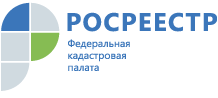 Единая процедура оформления недвижимости экономит время жителей республикиКадастровая палата по Республике Адыгея сообщает, что за пять месяцев 2019 года жители республики подали через офисы МФЦ свыше двух тыс. заявлений в порядке единой процедуры государственного кадастрового учета и государственной регистрации прав.Возможность использовать единую процедуру осуществления учетно-регистрационных действий появилась у заявителей с введением в силу с 1 января 2017 года ФЗ № 218 "О государственной регистрации недвижимости".Законом предусмотрено несколько случаев подачи документов в порядке единой процедуры— в связи с созданием, образованием объекта недвижимости или прекращением его существования.Ранее, прежде чем зарегистрировать право собственности, требовалось сначала поставить объект недвижимости на кадастровый учет, а затем подать заявление на регистрацию права. На проведение каждой государственной услуги отводилось по 10 дней.Единая процедура предполагает подачу только одного заявления одновременно на государственный кадастровый учет и государственную регистрацию прав, что значительно экономит время граждан. Теперь две услуги можно получить, подав одно заявление, а на обе процедуры отводится не более 10 рабочих дней. При подаче документов через МФЦ срок увеличится на 2 дня.В настоящее время, на сайте Росреестра через сервис «Личный кабинет правообладателя» можно подать заявление в рамках единой процедуры в электронном виде.